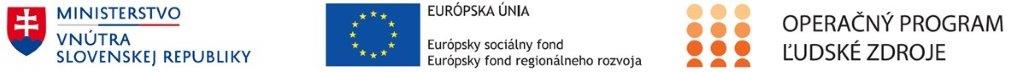 Príloha č. 5Popis uplatnenia sociálneho aspektu vo verejnom obstarávaní	V súlade s Operačným programom Ľudské zdroje, ktorý kladie dôraz na využívanie sociálneho aspektu vo verejnom obstarávaní, ktorého vedľajšou externalitou má byť aj zvyšovanie zamestnanosti dlhodobo nezamestnaných, SO vo výzve stanoví podmienku poskytnutia príspevku spočívajúcu v uplatnení sociálneho aspektu vo verejnom obstarávaní.Úspešný žiadateľ v postavení prijímateľa je povinný pri realizácii verejného obstarávania na výber zhotoviteľa stavebných prác postupovať podľa § 42 ods. 12 zákona č. 343/2015 Z. z. o verejnom obstarávaní a o zmene a doplnení niektorých zákonov v znení neskorších predpisov, resp. § 34 ods. 17 zákona č. 25/2006 Z .z. o verejnom obstarávaní a o zmene a doplnení niektorých zákonov v znení neskorších predpisov účinného do 17.4. 2016. V zmysle uvedeného ustanovenia zákona je úspešný žiadateľ v postavení prijímateľa povinný:a) uviesť do Oznámenia o vyhlásení verejného obstarávania, resp. do Výzvy na predkladanie ponúk v časti „Doplňujúce informácie“ a do Súťažných podkladov v časti „Zmluva o dielo“ informácie o aplikácii sociálneho aspektu vo verejnom obstarávaní, vrátane povinnosti zhotoviteľa zamestnať minimálne dve osoby spĺňajúce kumulatívne predpoklady uvedené v písm. a) a b) nižšie, a súčasneb) splnenie povinnosti zhotoviteľa zamestnať minimálne dve osoby spĺňajúce kumulatívne predpoklady uvedené v písm. a) a b) nižšie zabezpečiť zmluvnou pokutou.Úspešný žiadateľ v postavení prijímateľa zmluvne zaviaže zhotoviteľa, že na dobu realizácie stavebných prác zamestná podľa zákona č. 311/2001 Z. z. (Zákonník práce) minimálne dve osoby spĺňajúce kumulatívne nasledovné predpoklady:a) patria k marginalizovanej rómskej komunite, a zároveňb) sú dlhodobo nezamestnaní v zmysle § 8 zákona č. 5/2004 Z. z. o službách zamestnanosti a o zmene a doplnení niektorých zákonov.Záväzný postup úspešného žiadateľa v postavení prijímateľa pri uplatňovaní osobitných podmienok sociálneho aspektu v procese verejného obstarávania je zadefinovaný v Zmluve o NFP.SO upozorňuje žiadateľov, že konečnú zodpovednosť za súlad dokumentácie VO s legislatívou SR, resp. nariadeniami EÚ, nesie žiadateľ/prijímateľ.